La comptine du son  « m » 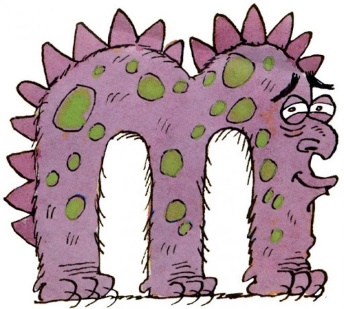 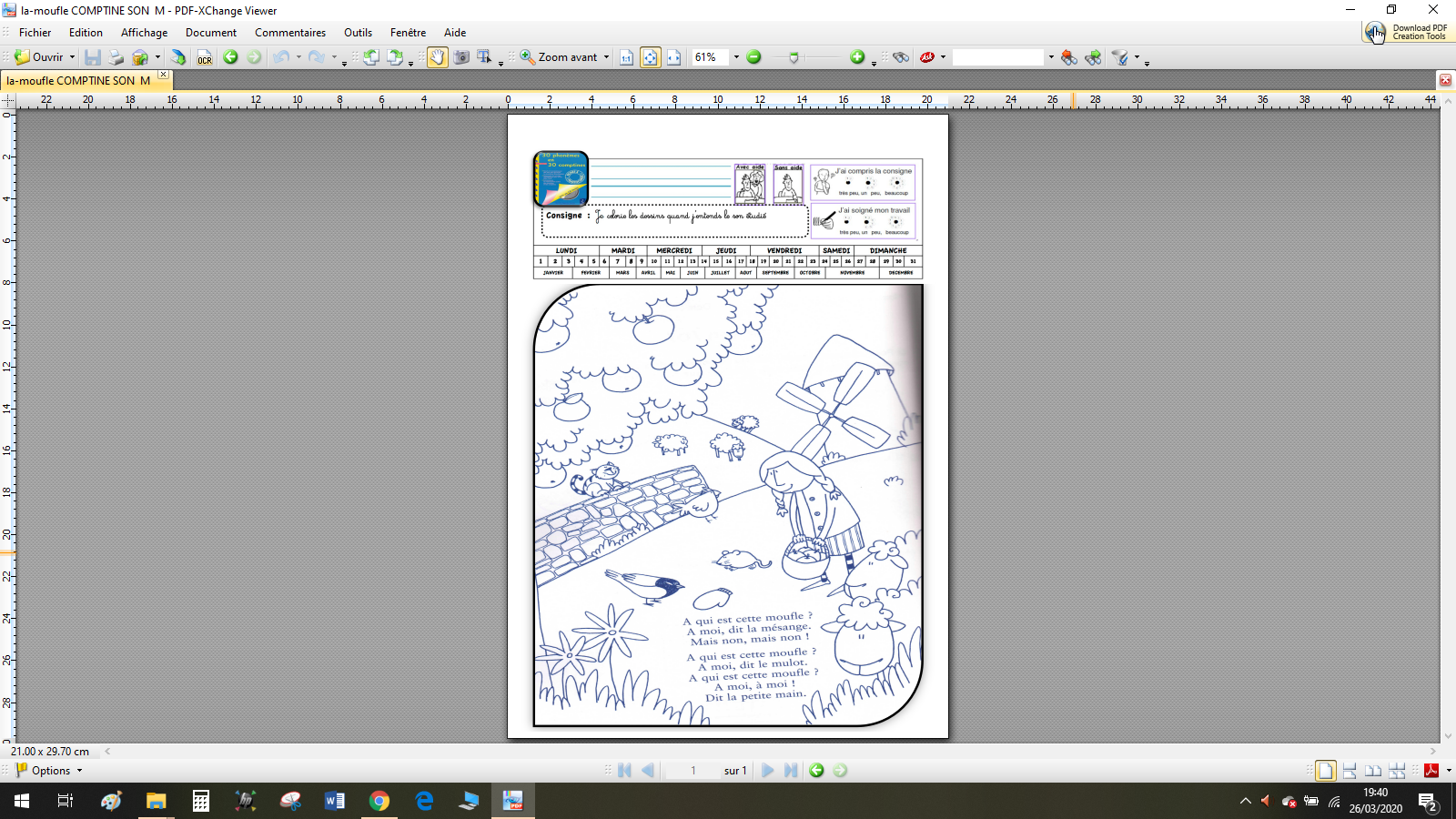 